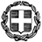 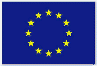 ΑΤΟΜΙΚΑ ΣΤΟΙΧΕΙΑ ΕΚΠΑΙΔΕΥΤΙΚΟΥ, Ε.Ε.Π., Ε.Β.Π.της Πράξης«                                        Ο/Η ΔΗΛΩΝ/ΟΥΣΑ                  (υπογραφή)ΕπώνυμοΌνομαΌνομα ΠατέραΌνομα ΜητέραςΑριθμός Δελτίου ΤαυτότηταςΑ.Φ.Μ.Δ.Ο.Υ.Α.Μ.Κ.Α.ΕιδικότηταΔιεύθυνση κατοικίαςΤαχυδρομικός Κώδικας, ΠόληΤηλέφωνο ΟικίαςΚινητό ΤηλέφωνοΤηλέφωνο ΕργασίαςΑριθμός Λογαριασμού Τράπεζας/ ΙΒΑΝΤράπεζαΦύλοΆνδραςΓυναίκαΑριθμός ανήλικων/προστατευόμενων τέκνωνΜεταπτυχιακός/διδακτορικός τίτλοςΜεταπτυχιακόΔιδακτορικό